Voorbeeldbrief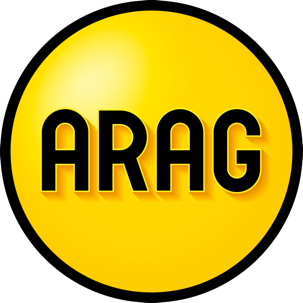 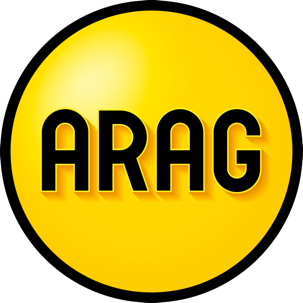 Bezwaar eenzijdige wijziging door werkgeverBesluit uw werkgever eenzijdig uw arbeidsvoorwaarden te wijzigen en u bent het hier niet mee eens? Stuur dan deze brief waarin u bezwaar maakt tegen de wijziging.Algemene informatie:Dit is een voorbeeldbrief van ARAG. U kunt deze brief aanpassen aan uw situatie;U bent zelf verantwoordelijk voor uw brief;Verstuur uw brief aangetekend. Bewaar het verzendbewijs en een kopie van de verstuurde brief;Heeft u juridische hulp nodig? Neem dan contact op via www.arag.nl. Inhoudelijke tips:Ga goed na of er in uw arbeidsovereenkomst een eenzijdig wijzigingsbeding is opgenomen. Kijk ook wat het personeelsreglement of een eventuele CAO over wijzigingen door de werkgever vermelden.Is er geen eenzijdig wijzigingsbeding opgenomen, dan kan de werkgever niet zo maar zonder uw instemming de inhoud van uw overeenkomst wijzigen.Zie onderstaande opties in de brief wanneer er wel of niet sprake is van een eenzijdige wijziging in de overeenkomst.Wij streven ernaar dit voorbeelddocument regelmatig te controleren op inhoud en actualiteit. ARAG kan niet aansprakelijk worden gesteld voor onjuistheden in het document of problemen die voortkomen uit het (onjuist) gebruik hiervan.Aan[Naam werkgever][t.a.v. Afdeling personeelszaken]
[Adres]
[Postcode en plaats][Woonplaats, datum]Betreft: Bezwaar eenzijdige wijziging van de arbeidsvoorwaardenGeachte heer/mevrouw [naam werkgever],Ik ben sinds [datum] bij u in dienst als [functie]. Onlangs heeft u mij kenbaar gemaakt dat u de arbeidsvoorwaarden wilt wijzigen. U wilt [leg hier de wijziging uit]. Ik ga niet akkoord met deze wijziging.Optie geen eenzijdig wijzigingsbedingOp mijn arbeidsovereenkomst is geen eenzijdig wijzigingsbeding van toepassing. Het is u daarom niet toegestaan de arbeidsovereenkomst te wijzigen zonder instemming van mij. In redelijkheid kan niet worden verlangd dat ik met de wijziging instem. [Beargumenteer hier waarom het niet redelijk is. Denk aan: geen verandering van omstandigheden, geen overleg, geen redelijk voorstel, gevolgen/belangen werknemer].Optie wel eenzijdig wijzigingsbedingU beroept zich op een eenzijdig wijzigingsbeding. Dat beding is niet rechtsgeldig overeengekomen. Voor zover het beding rechtskracht heeft, doet zich geen zwaarwichtig bedrijfsbelang voor dat de wijziging rechtvaardigt. In ieder geval weegt uw belang bij wijziging niet op tegen mijn belang bij ongewijzigde handhaving van de arbeidsvoorwaarden.Ik benadruk dat er geen afspraken zijn gemaakt en dat er aldus geen overeenstemming is bereikt over enige wijziging van arbeidsvoorwaarden. Ik ben dus niet akkoord met de door u voorgestelde wijzigingen en maakt aanspraak op ongewijzigde voortzetting van de arbeidsovereenkomst. Vriendelijk verzoek ik u mij binnen zeven dagen na dagtekening van deze brief schriftelijk te bevestigen dat de arbeidsovereenkomst ongewijzigd in stand blijft.
Met vriendelijke groet,[Naam en handtekening][Adres][E-mail]